Percursos de educação e espiritualidade ecológica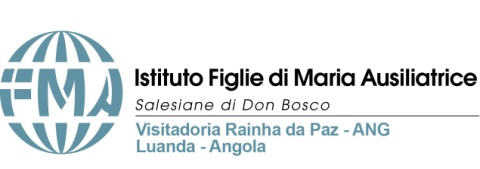 Plantemos uma árvoreMotivação“As árvores possuem bondade e benevolência infinitas, e elevam o espírito humano” hoje desejamos descobrir e conhecer os seus benefícios. ReflexãoAs árvores beneficiam a todos os que habitamos a casa comum. Alem da sua beleza, nos prestam um serviço de vida. Alguns destes são:Melhoram a qualidade do ar. As folhas são filtros do ar que respiramosReduzem o escorrimento das chuvas e com isso oferecem proteção a nossos laresModeram o clima. Sua sombra ajuda a esfriar os espaços em tempos de calor e em tempos de frio actuam como corta ventos Reduzem o barulho e melhoram a beleza do lugarNos brindam frutosA vida silvestre incorpora-se nos nossos ambientes, assim aumenta a qualidade de vidaProporcionam bem-estar, um efeito calmante, que funciona como antistress, quando se está perto delas.ConviteRealizar a plantação de uma árvoreOraçãoDeus Criador, fizeste o mundo e declaraste-o bom: a beleza das árvores, a suavidade do ar e a fragrância da relva nos falam; o cume das montanhas, o trovão do céu e o ritmo dos lagos nos falam; o desbotamento das estrelas, o frescor da manhã e as gotas de orvalho na flor nos falam. Mas, acima de tudo, nosso coração se eleva, pois tu nos falas em Jesus, o Cristo, em cujo nome oferecemos essas orações. AmémO clima é um bem comumMotivaçãoHoje agradecemos pelo clima que é um bem comum, tomamos consciência da necessidade de cuidar e de realizar mudanças no nosso estilo de vida. Reflexão O clima como bem comumO clima é um bem comum, um bem de todos e para todos. A nível global, é um sistema complexo, que tem a ver com muitas condições essenciais para a vida humana. Há um consenso científico muito consistente, indicando que estamos perante um preocupante aquecimento do sistema climático. Nas últimas décadas, este aquecimento foi acompanhado por uma elevação constante do nível do mar, sendo difícil não o relacionar ainda com o aumento de acontecimentos meteorológicos extremos, embora não se possa atribuir uma causa cientificamente determinada a cada fenômeno particular. A humanidade é chamada a tomar consciência da necessidade de mudanças de estilos de vida, de produção e de consumo, para combater este aquecimento ou, pelo menos, as causas humanas que o produzem ou acentuam. Laudato Si’ 23ConviteA crise ecológica “é um apelo a uma profunda conversão interior,” uma reavaliação das nossas relações com o Criador, com a criação e com nossas irmãs e irmãos. (LS 217)OraçãoDeus Omnipotente, que estais presente em todo o universo e na mais pequenina das vossas criaturas, Vós que envolveis com a vossa ternura tudo o que existe, derramai em nós a força do vosso amor para cuidarmos da vida e da beleza. Inundai-nos de paz, para que vivamos como irmãos e irmãs sem prejudicar ninguém. AmémA limpeza das fontes hídricasMotivaçãoSentimos a necessidade de cuidar da água como elemento essencial de vida, porque 71% da superficie da Tierra está coberta pela àgua, e pela contaminação.ReflexãoA violência, que está no coração humano ferido pelo pecado, vislumbra-se nos sintomas de doença que notamos no solo, na água, no ar e nos seres vivos. Por isso, entre os pobres mais abandonados e maltratados, conta-se a nossa terra oprimida e devastada, que « geme e sofre as dores do parto » (Rm 8, 22). Esquecemo-nos de que nós mesmos somos terra (cf. Gn 2, 7). O nosso corpo é constituído pelos elementos do planeta; o seu ar permite-nos respirar, e a sua água vivifica-nos e restaura-nos. Laudato Si 2 ConviteEvitar que os plásticos e outros materiais contaminem as águas, os espaços. Separar e reciclar.Oração Deus de amor, mostrai-nos o nosso lugar neste mundo como instrumentos do seu carinho por todos os seres desta terra,
porque nenhum deles está esquecido diante de Vós.
Iluminai os donos do poder e do dinheiro para que se protejam do pecado da indiferença, amem o bem comum, promovam os fracos
e cuidem deste mundo em que habitamos.
Os pobres e a terra clamam: Senhor, leva-nos com o teu poder e a tua luz, para proteger toda a vida, para preparar um futuro melhor,
para que chegue o teu Reino de justiça, paz, amor e beleza.
Louvado sejas, Senhor. Amém.O cuidado da biodiversidadeMotivaçãoProteger e conservar a biodiversidade é responsabilidade de todos, constitui um dos grandes desafios da ecologia. Como podemos cuidar da biodiversidade? Que acções podemos realizar?Reflexão A perda de florestas e bosques implica simultaneamente a perda de espécies que poderiam constituir, no futuro, recursos extremamente importantes não só para a alimentação mas também para a cura de doenças e vários serviços Entretanto não basta pensar nas diferentes espécies apenas como eventuais « recursos » exploráveis, esquecendo que possuem um valor em si mesmas. Anualmente, desaparecem milhares de espécies vegetais e animais, que já não poderemos conhecer, que os nossos filhos não poderão ver, perdidas para sempre. A grande maioria delas extingue-se por razões que têm a ver com alguma actividade humana. Por nossa causa, milhares de espécies já não darão glória a Deus com a sua existência, nem poderão comunicar-nos a sua própria mensagem. Não temos direito de o fazer. Laudato Si 33ConvitePlantar flores no jardim...Oração Senhor Deus, Uno e Trino,comunidade estupenda de amorinfinito, ensinai-nos a contemplar-Vosna beleza do universo, onde tudo nos fala de Vós.Despertai o nosso louvor e a nossa gratidãopor cada ser que criastes.Dai-nos a graça de nos sentirmos intimamente unidosa tudo o que existe. Deus de amor, mostrai-nos o nosso lugar nesteMundo como instrumentos do vossoCarinho por todos os seres desta terra. Amem  Contemplamos a beleza da criaçãoMotivação “Para o crente, contemplar a criação significa também escutaruma mensagem, ouvir uma voz paradoxal e silenciosa.” (LS 85)Reflexão Jesus «podia convidar os outros a estar atentos à beleza que existe no mundo, porque Ele próprio vivia em contacto permanente com a natureza e prestava-lhe uma atenção cheia de carinho e admiração. Quando percorria os quatro cantos da sua terra, detinha-Se a contemplar a beleza semeada por seu Pai e convidava os discípulos a individuarem, nas coisas, uma mensagem divina»As próprias flores do campo e as aves que Ele, admirado, contemplou com os seus olhos humanos, agora estão cheias da sua presença luminosa». «O universo desenvolve-se em Deus, que o preenche completamente. E, portanto, há um mistério a contemplar numa folha, numa vereda, no orvalho, no rosto do pobre». O mundo canta um Amor infinito; como não cuidar dele?Convite Cantar um cântico à natureza...Oração Nós te agradecemos, Senhor, pela perfeição com que Tu criaste nossa irmã mãe terra. Por enchê-la de beleza, bondade e generosidade. Por olhá-la com amor, porque ao contemplá-la reafirmaste que tudo o que foi criado era muito bom.Nós te agradecemos, Senhor, pelas árvores, plantas e flores que nos falam através do Teu silêncio, pelo canto dos pássaros que na sua diversidade cantam uma bela melodia ao seu Criador, pelo ar que nos acaricia suavemente.Nós te agradecemos por todo o Universo que em constante movimento se renova, recria e transforma, elevando nosso ser a Ti e nos fazendo contemplar a Tua grandeza, louvando-Te por tudo o que criaste, como fizeram um dia São Francisco e Santa Clara. AmémO dom da águaMotivaçãoEnquanto a qualidade da água disponível piora constantemente, em alguns lugares cresce a tendência para se privatizar este recurso escasso, tornando-se uma mercadoria sujeita às leis do mercado.Na realidade, o acesso à água potável e segura é um direito humano essencial, fundamental e universal, porque determina a sobrevivência das pessoas e, portanto, é condição para o exercício dos outros direitos humanos. Este mundo tem uma grave dívida social para com os pobres que não têm acesso à água potável, porque isto é negar-lhes o direito à vida radicado na sua dignidade inalienável. Esta dívida é parcialmente saldada com maiores contribuições económicas para prover de água limpa e saneamento as populações mais pobres. Entretanto nota-se um desperdício de água não só nos países desenvolvidos, mas também naqueles em vias de desenvolvimento que possuem grandes reservas. Istomostra que o problema da água é, em parte, uma questão educativa e cultural, porque não há consciência da gravidade destes comportamentos num contexto de grande desigualdade. LS 30ReflexãoDeus criou a água e a criou para todos. De pequenas nascentes, a água flui sobre montanhas e colinas para os vales para irrigar e dar vida. Porque  a vida é baseada na água. É por isso que o acesso à água potável é o direito fundamental e a condição de vida em nosso planeta azul. A água é para todos e cabe a todos nós possibilitar que a água que utilizamos volte a ser limpa para que continue a dar vida a todos os seres vivos do planeta.ConviteUtilizar o necessário, evitar o desperdiço...Oração:Deus de bondade, Tu que fizeste da água fonte de vida nesta nossa casa comum, ajuda-nos agora que um novo dia começa a transformar os desertos da nossa existência em fontes de água viva para que possamos louvar-Te juntamente com todos as criaturas. Pedimos isso por meio de Cristo nosso Senhor. Amém.O cuidado dos recursos naturais Motivação Dedicamos nossa atenção a reconhecer e agradecer pelo dom dos recursos naturais: os mares impetuosos, os lagos calmos, os rios, os córregos e a chuva que cai para refrescar nossa irmã mãe terra.ReflexãoCada criatura reflecte algo de Deus e tem uma mensagem para nos transmitir, ou a certeza de que Cristo assumiu em Si mesmo este mundo material e agora, ressuscitado, habita no íntimo de cada ser, envolvendo-o com o seu carinho e penetrando-o com a sua luz; e ainda o reconhecimento de que Deus criou o mundo, inscrevendo nele uma ordem e um dinamismo que o ser humano não tem o direito de ignorar. LS 221ConviteRevisar nossa relação com a criação. A nossa relação com a criação é uma relação luminosa, que a respeita e protege para que a luz de Deus brilhe, tanto na criação como em mim?OraçãoDeus Criador, No início da criação, Tu santificaste as águas. Teu dom é indispensável para toda a vida na Terra. Ela nutre o nosso alimento, sustenta fisicamente todas as coisas vivas. Quando precisamos de força espiritual, Tu nos instruíste a mergulhar na água e lavar nosso espírito.Desperta o coração daqueles que exploram Teu dom para obter lucro.E perdoa aqueles dentre nós que não damos valor a este Teu dom.Ajuda-nos a lembrar a preciosidade deste teu dom e nos dá a sabedoria para usá-lo com sensatez e compartilhá-lo equitativamente. AmémDeus Criador, nós Te agradecemos pela majestosa beleza dasmontanhas,nàs vezes escondidas em meio às nuvens, outras vezes muitoimponentes com a luz do sol. Lar de muitas criaturas, fonte de vida, somos bem-aventurados por podermos contemplá-las.Nós te pedimos, Senhor: ajuda-nos a protegê-las, pois todas elas são um sinal do Teu amor infinito. AmémA beleza dos pequenos gestos Motivação Com os pequenos gestos podemos mudar as coisas, pequenas acções fazem toda a diferença...ReflexãoÉ muito nobre assumir o dever de cuidar da criação com pequenas acções diárias, e é maravilhoso que a educação seja capaz de motivar para elas até dar forma a um estilo de vida. A educação na responsabilidade ambiental pode incentivar vários comportamentos que têm incidência directa e importante no cuidado do meio ambiente, tais como evitar o uso de plástico e papel, reduzir o consumo de água, diferenciar o lixo, cozinhar apenas aquilo que razoavelmente se poderá comer, tratar com desvelo os outros seres vivos, servir-se dos transportes públicos ou partilhar o mesmo veículo com várias pessoas, plantar árvores, apagar as luzes desnecessárias… Tudo isto faz parte duma criatividade generosa e dignificante, que põe a descoberto o melhor do ser humano. LS 211ConviteApagar as luzes desnecessárias, deitar água nas plantas, cuidar do jardim...Oração Deus de bondade, à medida que o dia se põe, envia a Tua luz para que, transformados por ela, possamos servir aos nossos irmãos e irmãs e à terra que nos acolhe, servindoosde maneira integral através de pequenas ações cotidianas capazes de os impactar eficazmente. Pedimos isso por Cristo nosso Senhor. Amém.A conversão ecológicaMotivação Movimento Católico Global pelo Clima define conversão ecológica como a “transformação de corações e mentes em direção a um amor maior por Deus, uns pelos outros e pela criação. É um processo de reconhecer nossa contribuição à crise social e ecológica e agir para cultivar a comunhão: curando e renovando nossa casa comum.”ReflexãoA conversão não é real nem verdadeira se não tiver um impacto direto no cuidado com o nosso mundo. Esse impacto é baseado em pequenas ações que, multiplicadas pela constância e convicção de muitas pessoas, são capazes de gerar grandes mudanças. E essas pequenas ações, comodesligar uma luz desnecessária, não são muito difíceis de realizar. Basta começar com uma delas: então, a força do hábito nos fará adquirir a prática e essas ações serão realizadas com naturalidade e aumentarão em número, intensidade e eficácia.Convite Reconhecer que prejudicamos a criação “…devemos examinar as nossas vidas e reconhecer de que modo ofendemos a criação de Deus com as nossas ações e com a nossa incapacidade de agir” (LS 218). Oração:No meu desejo de reconciliação com a criação, peço perdão a Deus e a graça da conversão ecológica.Reconheço as maneiras pelas quais pessoalmente escolhi a conveniência, o egoísmo e a ganância em detrimento da justiça ecológica e social.Também reconheço as formas como as estruturas, padrões eculturas do pecado impactam a minha vida, a vida das pessoas à margem e a terra. Através do meu reconhecimento de onde deixei de cuidar da criação e de meus irmãos e irmãs, e pela misericórdia de Deus, peço uma conversão de coração para corrigir meus caminhos. Procuro, por meio de minha oração e ações, reconciliarme com Deus, a criação e a humanidade. Escutar o clamor da criação: ouvir o grito da terra e ogrito dos pobresMotivação“O objetivo é tomar dolorosa consciência, ousar transformar em sofrimento pessoal aquilo que acontece ao mundo e, assim, reconhecer a contribuição que cada um lhe pode dar.” (LS 19)ReflexãoSurge a urgência de que a humanidade tome consciência da “necessidade de realizar mudanças de estilo de vida, de produção e de consumo. Inspirados pelo Papa Francisco, queremos reafirmar: Queremos transformar o clamor da terra e o clamor dos pobres em nosso clamor. Queremos nos comprometermos e engajarmos em ações concretas para proteger e conservar todas as espécies do nosso planeta. Convite Assumir estilos de vida simples, sóbrias, sustentáveis...Oração Ajuda-nos, Senhor, a sintonizar nossos ouvidos à tua voz presente na beleza de uma cachoeira, no canto de um passarinho e também no choro de uma criança que passa fome. Que o grito dos pobres e o grito daterra nos despertem de qualquer indolência e nos permitam viver a conversão ecológica que manifesta nossa afirmação de que, embora haja muito a mudar em nossa vida e neste mundo, estamos dispostos a fazer o que é necessário para recuperar a harmonia nesta Tua casa, a nossa casa comum.Ajuda-nos a receber e seguir a Tua vontade, como a semente que germina na terra e produz muitos frutos, sempre caminhando de mãos dadas diante das muitas ameaças à vida integral, confiantes de que a Tua graça nos sustentará sempre no caminho.E na noite mais escura, Senhor, que vivamos plenamente na certeza de que logo virá a aurora, e com ela uma nova oportunidade de celebrar mais um dia no seio da comunidade da criação. Amém.Orações As lágrimas da criaçãoSenhor Jesus, através da Tua encarnaçãoCompartilhaste as lágrimas da criação que “geme e sofre as dores doparto” (Romanos 8, 22)Tomaste parte na fragilidade humana na injustiça climática,em nossos medos e em nossas preocupações.Quando a angústia tenta prevalecer sobre os povos oprimidos e sobrenós, pedimos-Te que tragas a Tua presença amorosa aos nossos corações, para redescobrirmos o propósito da nossa presença no mundo.AmémOração de perdãoPor aqueles que sofrem com a injustiça ambiental...R: Senhor, escutai a nossa prece.Por aqueles que não têm acesso à água potável...R: Senhor, escutai a nossa prece.Por aqueles que sofrem os impactos da poluição doar na saúde...R: Senhor, escutai a nossa prece.Pelo fim do racismo ambiental, que põe em perigo, indígenas e diversas minorias raciais...R: Senhor, escutai a nossa prece.Por nossos oceanos, que estão sobrecarregados pelapoluição plástica...R: Senhor, escutai a nossa prece.Pelos jovens e as gerações futuras, que enfrentam omedo da catástrofe climática...R: Senhor, escutai a nossa prece.Oração pela Plataforma de Ação Laudato Si’Deus Criador, estamos embarcando numa jornada rumo a um amor maior por Ti, nossos irmãos e irmãs e a Tua criação.Espírito Santo, humildemente pedimos que nos guies em nossa jornada,que nos tragas Teu fogo que ilumina e aquece quando procuramos discernir e responder à Tua vontade.Redentor, nós Te agradecemos pela nova esperança que nos une a todos aqueles e aquelas que estão curando seus relacionamentos com Deus,a criação e a família humana.Pedimos que tenhamos compromisso e unidadeao viver uma ecologia integral para proteger toda a vida na Terra.Isto te pedimos em nome de Jesus Cristo, nosso Senhor. Amém.Exame de consciência ecológicoEste exame de consciência ecológico é uma ferramenta de oração, reflexão e ação para que indivíduos e comunidades aprofundem seu chamado para cuidar da criação e dos mais vulneráveis. Depois de cada passo, faça um momento de reflexão e oração.1. Dou graças a Deus pela criação e por ter sido feita de maneiramaravilhosa. Onde senti a presença de Deus na criação hoje?2. Peço a graça de ver a criação como Deus a vê – em todo o seuesplendor e sofrimento. Vejo a beleza da criação e ouço os gritos daterra e dos pobres?3. Peço a graça de olhar de perto para ver como as minhas escolhasde vida impactam a criação e os pobres e vulneráveis. Que desafiosou alegrias experimento ao recordar meu cuidado com a criação?Como posso me afastar de uma cultura do descarte e, em vez disso, sersolidário/a com a criação e os pobres?4. Peço a graça de me converter para a justiça ecológica e a reconciliação.Onde deixei de cuidar da criação e dos meus irmãos e irmãs? Comopeço uma conversão do coração?5. Peço a graça de reconciliar meu relacionamento com Deus, com acriação e a humanidade, e ser solidário/a através das minhas ações.Como posso restaurar meu relacionamento com a criação e fazerescolhas coerentes com o meu desejo de reconciliação com a criação?6. Faço uma oração de encerramento pela terra e pelos vulneráveis em nossa sociedade.Fontes: Encíclica Laudato Si’; Exortação Laudato Deum; Livro de Orações do Movimento Laudato Si’; CGXXIV, Curso de Animadores Laudato Si’